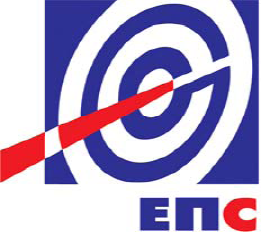 НАРУЧИЛАЦЈАВНО ПРЕДУЗЕЋЕ„ЕЛЕКТРОПРИВРЕДА СРБИЈЕ“					       БЕОГРАД                                                  УЛИЦА ЦАРИЦЕ МИЛИЦЕ БРОЈ 2КОНКУРСНА ДОКУМЕНТАЦИЈА ЗАПОСТУПАК ЈАВНЕ НАБАВКЕ МАЛЕ ВРЕДНОСТИНАБАВКА УСЛУГА''КОНСУЛТАНТСКЕ УСЛУГЕ ЗА ЈАВНЕ НАБАВКЕ''ЈНМВ БРОЈ: 05/15(Заведено у ЈП ЕПС: број 2482/10-15 од 30.04.2015. године)Београд, април 2015. годинеНа основу члана 39. и 61. Закона о јавним набавкама („Сл. гласник РС” бр. 124/12 и 14/15, у даљем тексту: Закон), члана. 6. Правилника о обавезним елементима конкурсне документације у поступцима јавних набавки и начину доказивања испуњености услова („Сл. гласник РС” бр. 29/2013 и 104/2013), Одлуке о покретању поступка јавне набавке (ЈП ЕПС број 2482/2-15 од 30.04.2015. године) и Решења о образовању комисије за јавну набавку (ЈП ЕПС број 2482/3-15 од 30.04.2015. године), припремљена је:КОНКУРСНА ДОКУМЕНТАЦИЈАЗА ЈАВНУ НАБАВКУ  УСЛУГА''КОНСУЛТАНТСКЕ УСЛУГЕ ЗА ЈАВНЕ НАБАВКЕ''ЈНМВ БРОЈ: 05/15САДРЖАЈ:ОДЕЉАК   	ПРЕДМЕТОПШТИ ПОДАЦИ О ЈАВНОЈ НАБАВЦИ  ПОДАЦИ О ПРЕДМЕТУ ЈАВНЕ НАБАВКЕУПУТСТВО ПОНУЂАЧИМА КАКО ДА САЧИНЕ ПОНУДУУСЛОВИ ЗА УЧЕШЋЕ ИЗ ЧЛАНА 75. ЗАКОНА О ЈАВНИМ НАБАВКАМА И УПУТСТВО КАКО СЕ ДОКАЗУЈЕ ИСПУЊЕНОСТ ТИХ УСЛОВАOБРАСЦИВРСТА, ТЕХНИЧКЕ КАРАКТЕРИСТИКЕ И СПЕЦИФИКАЦИЈЕ ПРЕДМЕТА ЈАВНЕ НАБАВКЕМОДЕЛ УГОВОРАМОДЕЛ УГОВОРА О ЧУВАЊУ ПОСЛОВНЕ ТАЈНЕ И ПОВЕРЉИВИХ ИНФОРМАЦИЈАУкупан број страна документације: 42ОДЕЉАК I ОПШТИ ПОДАЦИ О ЈАВНОЈ НАБАВЦИНазив, адреса и интернет страница Наручиоца: ЈАВНО ПРЕДУЗЕЋЕ „ЕЛЕКТРОПРИВРЕДА СРБИЈЕ“ Београд, Царице Милице бр. 2. www.eps.rsВрста поступка: поступак јавне набавке мале вредности у складу са чланом 39. Закона о јавним набавкама (“Сл. гласник РС” бр. 124/12 и 14/15)Предмет поступка јавне набавке: услуга „Консултантске услуге за јавне набавке“Резервисана набавка: неКонтакт: Славица Васић, адреса електронске поште slavica.vasic@eps.rs ОДЕЉАК IIПОДАЦИ О ПРЕДМЕТУ ЈАВНЕ НАБАВКЕОпис предмета набавке, назив и ознака из општег речника набавке: консултантске услуге за јавне набавке; назив из ОРН: услуге саветовања у области јавних набавки;ознака из ОРН: 79418000Опис партије, назив и ознака из општег речника набавке: немаОДЕЉАК IIIУПУТСТВО ПОНУЂАЧИМА КАКО ДА САЧИНЕ ПОНУДУЈЕЗИК ПОНУДЕНаручилац је припремио конкурсну документацију и водиће поступак јавне набавке на српском језику. Понуда са свим прилозима мора бити сачињена, на српском језику. Ако је неки доказ или документ на страном језику исти мора бити преведен на српски језик и оверен од стране овлашћеног преводиоца. Ако понуда са свим прилозима није сачињена на српском језику, понуда ће бити одбијена, као неприхватљива.НАЧИН САСТАВЉАЊА И ПОДНОШЕЊА ПОНУДЕПонуђач треба да достави понуду у писаном облику.Понуђач је обавезан да сачини понуду тако што, јасно и недвосмислено, читко, руком, откуцано на рачунару или писаћој машини, уписује тражене податке у обрасце или према обрасцима који су саставни део конкурсне документације и оверава је печатом и потписом законског заступника, другог заступника уписаног у регистар надлежног органа или лица овлашћеног од стране законског заступника уз доставу овлашћења у понуди.Понуђач је обавезан да у Обрасцу понуде наведе: укупну цену без ПДВ-а, рок важења понуде, као и остале елементе из Обрасца понуде.Сви документи поднети у понуди морају да буду повезани у целину, тако да се не могу накнадно убацивати, одстрањивати или замењивати појединачни листови, односно прилози, а да се видно не оштете листови или печат.Понуђач подноси понуду у запечаћеној коверти (оверена печатом на месту где је коверта затворена - на полеђини, са стране и сл.), тако да се са сигурношћу може закључити да се први пут отвара. Понуђачи подносе понуду препорученом пошиљком или лично на адресу Наручиоца:ЈАВНО ПРЕДУЗЕЋЕ „Електропривреда Србије“ Писарница, 11000 Београд, Балканска 13 са назнаком: „Понуда за јавну набавку мале вредности број 05/15 – Не отварати“На полеђини коверте навести тачна назив и адресу понуђача.У случају да понуду подноси група понуђача, на полеђини коверте је потребно назначити да се ради о групи понуђача и навести називе и адресу свих чланова групе понуђача.Понуђач може поднети само једну понуду.Понуду може поднети понуђач самостално, са подизвођачем или заједничку понуду може поднети група понуђачаПонуђач који је самостално поднео понуду не може истовремено да учествује у заједничкој понуди или као подизвођач. У случају да понуђач поступи супротно наведеном упутству свака понуда понуђача у којој се појављује биће одбијена. Понуђач може бити члан само једне групе понуђача која подноси заједничку понуду односно учествовати у само једној заједничкој понуди. Уколико је понуђач, у оквиру групе понуђача, поднео две или више заједничких понуда, све такве понуде биће одбијене. Понуђач који учествује у заједничкој понуди не може истовремено да учествује као подизвођач у другој понуди. У случају да понуђач поступи супротно наведеном упутству свака понуда у којој се појављује биће одбијена.ПАРТИЈЕПредметна јавна набавка није обликована по партијама.ВАРИЈАНТНА ПОНУДАПодношење понуде са варијантама није дозвољено.ИЗМЕНА, ДОПУНА И ОПОЗИВ ПОНУДЕУ року за подношење понуде понуђач може да измени или допуни већ поднету понуду писаним путем на адресу Наручиоца, са назнаком "ИЗМЕНА – ДОПУНА - Понуде за јавну набавку мале вредности број 05/15  – НЕ ОТВАРАТИ".У случају измене или допуне, од стране понуђача, већ достављене понуде, Наручилац ће у поступак стручне оцене понуде узети у обзир измене и допуне само ако су извршене у целини према обрасцу и на свим обрасцима на које се односе у већ достављеној понуди.  Ако понуђач измене или допуне понуде не достави на овакав начин, поднета понуда са изменама или допунама ће бити одбијена.   У року за подношење понуде понуђач може да опозове своју већ поднету понуду писаним путем на адресу Наручиоца, са назнаком "ОПОЗИВ - Понуде за јавну набавку мале вредности број 05/15 – НЕ ОТВАРАТИ".У случају опозива од стране понуђача већ достављене понуде пре истека рока за подношење понуда, Наручилац ту понуду неће отварати, већ ће је неотворену вратити понуђачу.ПОНУДА СА ПОДИЗВОЂАЧЕМ Ако понуђач у понуди наведе да ће делимично извршење набавке поверити подизвођачу, дужан је да наведе назив подизвођача, а уколико уговор између наручиоца и понуђача буде закључен, тај подизвођач ће бити наведен у уговоруПонуђач је дужан да у понуди наведе проценат укупне вредности набавке који ће поверити подизвођачу, а који не може бити већи од 50% као и део предмета набавке који ће извршити преко подизвођача.Понуђач је дужан да наручиоцу, на његов захтев, омогући приступ код подизвођача ради утврђивања испуњености услова.Сваки подизвођач, којега понуђач ангажује, мора да испуњава услове из члана 75. став 1. тачка 1) до 4) Закона, што доказује достављањем доказа (изјава - Oбразац V/2) наведених у одељку Услови за учешће из члана 75. Закона и Упутство како се доказује испуњеност тих услова (Одељак IV ове конкурсне документације).Понуђач је дужан да у понуди за подизвођача достави и попуњен, потписан и оверен образац Подаци о подизвођачу (Одељак V – Образац V/1.1 ове конкурсне документације), за сваког подизвођача.Додатне услове у вези са капацитетима понуђач испуњава самостално, без обзира на агажовање подизвођача. Услов у вези са непостојањем сукоба интереса мора испунити сваки подизвођач.Све обрасце у понуди потписује и оверава понуђач, изузев изјава из Обрасца V/2, Обрасца V/3 и Обрасца V/10 из Одељка V ове конкурсне документације, које попуњава, потписује и оверава сваки подизвођач у своје име.Понуђач у потпуности одговара Наручиоцу за извршење уговорене набавке, без обзира на број подизвођача.Понуђач не може ангажовати као подизвођача лице које није навео у понуди, у супротном наручилац ће раскинути уговор, осим ако би раскидом уговора наручилац претрпео знатну штету. Понуђач може ангажовати као подизвођача лице које није навео у понуди, ако је на страни подизвођача након подношења понуде настала трајнија неспособност плаћања, ако то лице испуњава све услове одређене за подизвођача и уколико добије претходну сагласност наручиоца.Наручилац у овом поступку не предвиђа примену одредби става 9. и 10. члана 80. Закона о јавним набавкама.ЗАЈЕДНИЧКА ПОНУДАЗаједничку понуду може поднети група понуђача. У случају да више понуђача поднесе заједничку понуду, они као саставни део понуде морају доставити споразум о заједничком извршењу набавке, који се међусобно и према наручиоцу обавезују на заједничко извршење набавке, који обавезно садржи податке прописане члан 81. ст. 4. и 6. Закона о јавним набавкама и то податке о: члану групе који ће бити носилац посла, односно који ће поднети понуду и који ће заступати групу понуђача пред Наручиоцем;понуђачу који ће у име групе понуђача потписати уговор;понуђачу који ће у име групе понуђача дати средство обезбеђења;понуђачу који ће издати рачун;рачуну на који ће бити извршено плаћање;обавезама сваког од понуђача из групе понуђача за извршење уговоранеограниченој солидарној одговорности понуђача из групе понуђача у складу са Законом. Такође, у овом споразуму треба да буду наведена имена лица, појединачно за сваког понуђача, која ће бити одговорна за извршење набавке. Понуђачи из групе понуђача, одговарају Наручиоцу неограничено солидарно у складу са Законом. Сваки понуђач из групе понуђача која подноси заједничку понуду мора да испуњава услове из члана 75. став 1. тачка 1) до 4) Закона, што доказује достављањем доказа (изјава - Oбразац V/2) наведених у одељку Услови за учешће из члана 75. Закона и Упутство како се доказује испуњеност тих услова (Одељак IV ове конкурсне документације). За сваког члана групе понуђача се доставља попуњен, потписан и оверен образац Подаци о понуђачу (Одељак V – Образац V/1 ове конкурсне документације).Услове у вези са капацитетима, у складу са чланом 76. Закона, понуђачи из групе испуњавају заједно, на основу достављених доказа дефинисаних конкурсном документацијом. Услов у вези са непостојањем сукоба интереса мора испунити сваки члан групе понуђача.У случају заједничке понуде групе понуђача све обрасце потписује и оверава члан групе понуђача који је одређен као Носилац посла у Споразуму чланова групе понуђача, изузев изјава из Обрасца V/2, Обрасца V/3, Обрасца V/5, Обрасца V/8, Обрасца V/9  и Обрасца V/10 из Одељка V ове конкурсне документације, које попуњава, потписује и оверава сваки члан групе понуђача у своје име. Образац V/9.1 попуњавају и потписују извршиоци запослени/ангажовани код члана групе понуђача.ВАЖНОСТ ПОНУДЕПонуда мора да важи најмање 60 дана од дана отварања понуда.РОК ЗА ПОДНОШЕЊЕ ПОНУДЕ И ОТВАРАЊЕ ПОНУДАБлаговременим се сматрају понуде које су примљене и оверене печатом пријема у писарници Наручиоца, најкасније до 11 часова 8-ог дана од дана објављивања позива за подношење понуда на Порталу јавних набавки, без обзира на начин на који су послате. Имајући у виду да је позив за предметну набавку објављен дана 30.04.2015. године на Порталу јавних набавки то је самим тим рок за подношење понуда 08.05.2015. године до 11 часова.Ако је понуда поднета по истеку рока за подношење понуда одређеног у позиву и конкурсној документацији, сматраће се неблаговременом, а Наручилац ће по окончању поступка отварања понуда, овакву понуду вратити неотворену понуђачу, са назнаком да је поднета неблаговремено.Комисија за јавне набавке ће благовремено поднете понуде јавно отворити дана 08.05.2015. године у 11:30 часова у просторијама Јавног предузећа „Електропривреда Србије“, Београд, Балканска 13.Представници понуђача који учествују у поступку јавног отварања понуда, морају да пре почетка поступка јавног отварања доставе Комисији за јавне набавке писмено овлашћење за учествовање у овом поступку, издато на меморандуму понуђача, заведено и оверено печатом и потписом законског заступника, другог заступника уписаног у регистар надлежног органа или лица овлашћеног од стране законског заступника уз доставу овлашћења у понуди.Комисија за јавну набавку води записник о отварању понуда у који се уносе подаци у складу са Законом.Записник о отварању понуда потписују чланови комисије и овлашћени представници понуђача, који преузимају примерак записника.Наручилац ће у року од три дана од дана окончања поступка отварања понуда поштом или електронским путем доставити записник о отварању понуда понуђачима који нису учествовали у поступку отварања понуда.ЦЕНА И СТРУКТУРА ЦЕНЕПонуђач је дужан да у обрасцу понуде наведе укупну цену у динарима, без пдв. 	Понуђач  ће у обрасцу понуде навести укупну цену за период од 12 месеци.У обрасцу структуре цене понуђач треба да наведе цену за период од месец дана и укупну цену за период од 12 месеци, са и без пдв-а.		Понуђена цена у себи мора да садржи и све евентуалне трошкове везане за извршење предметне јавне набавке.  		Понуђенa цена је фиксна и не може се мењати.	Ако је у понуди исказана неуобичајено ниска цена, Наручилац ће поступити у складу са чланом 92. Закона.НАЧИН И РОК ФАКТУРИСАЊА И ПЛАЋАЊАПонуђач (Пружалац услуга) је у обавези да периодично издаје извештаје о извршеним услугама и то у року од два дана од истека периодa за који се саставља периодични извештај. Периодични извештај се саставља за период који почиње од дана закључења Уговора и истиче  даном који по свом броју одговара дану у наредном месецу. Ако нема тог дана у наредном месецу, период за који се издаје периодични извештај се завршава првог следећег дана. Периодични извештај из става 1. овог члана обавезно садржи: преглед активности извршених у датом месечном периоду, датум извршења и лице по чијем налогу је услуга извршена.По прихватању (верификацији) периодичног Извештаја од стране овлашћеног представника Наручиоца, Пружалац услуга доставља Наручиоцу припадајућу фактуру.Наручилац има право да у року од три дана од дана пријема периодичног извештаја достави примедбе у писаном облику на исти Пружаоцу услуге или достављени периодични извештај прихвати и одобри. Наручилац ће извршити плаћање на основу примљене фактуре издате на основу прихваћеног периодичног извештаја у року до 15 дана, од дана пријема исправне фактуре за сваки прихваћен и оверени периодични извештај. Пружалац услуга је у обавези да приликом пружања услуга обезбеди динамику извршења послова тако да 100% од укупне вредности услуга, обухвати по периодичним извештајима у периоду од 12 месеци.РОК  ИЗВРШЕЊА УСЛУГАРок извршења појединачне услуге по захтеву Овлашћеног лица Наручиоца, као и по одобрењу иницијалног захтева од стране Овлашћеног лица Наручиоца, у вези са конкретном набавком не може бити краћи од три дана, нити дужи од пет дана од дана пријема захтева Наручиоца у писаној или електронској форми и пратеће документације и података неопходних за извршење захтеване појединачне услуге.   Уколико хитност поступања у поступку јавне набакве то налаже, само по захтеву Овлашћеног лица Наручиоца, потребно је да Пружалац услуга буде расположив за усмене консултације у просторијама Наручиоца у року од три сата од момента пријема позива Овлашћеног лица Наручиоца.Поверљивост податакаПодаци које понуђач оправдано означи као поверљиве биће коришћени само за намену позива и неће бити доступни ником изван круга лица која буду укључена у поступак јавне набавке. Ови подаци неће бити објављени приликом отварања понуда, нити у наставку поступка или касније.Као поверљива, понуђач може означити документа која садрже личне податке, а која не садржи ниједан јавни регистар или која на други начин нису доступна, као и подаци који су посебним прописом утврђени као поврељиви. Наручилац ће као поверљива третирати она документа која у десном горњем углу великим словима имају исписану реч “ПОВЕРЉИВО”.Наручилац не одговара за поверљивост података који нису означени на горе наведени начин.Ако се као поверљиви означе подаци који не одговарају горе наведеним условима, наручилац ће позвати понуђача да уклони ознаку поверљивости. Понуђач ће то учинити тако што ће његов представник изнад ознаке поверљивости написати “ОПОЗИВ”, уписати датум, време и потписати се.Ако понуђач у року који одреди наручилац не опозове поверљивост докумената, наручилац ће третирати ову понуду као понуду без поверљивих података.Неће се сматрати поверљивим докази о испуњености обавезних услова, цена и други подаци из понуде који су од значаја за примену елемената критеријума и рангирање понуде. ДОДАТНЕ ИНФОРМАЦИЈЕ И ОБЈАШЊЕЊА У ВЕЗИ СА ПРИПРЕМАЊЕМ ПОНУДЕДодатна објашњења конкурсне документације у вези са припремом понуде понуђачи могу тражити писаним путем од Наручиоца и то најкасније пет дана пре истека рока за подношење понуда.Наручилац ће у року од три дана по пријему захтева, послати одговор у писаном облику путем поште или електронским путем, подносиоцу захтева и истовремено ову информацију објавити на Порталу јавних набавки и својој интернет страници.Питања треба упутити на адресу: Јавно предузеће „Електропривреда Србије“, Дирекција за управљање и контролу набавки, Београд, Балканска 13; или на e-mail: slavica.vasic@eps.rs, уз напомену: „ОБЈАШЊЕЊА – јавна набавка мале вредности број 05/15", радним данима (понедељак – петак) у времену од 08 до 16 часова. Захтев за појашњење примљен после наведеног времена или током викенда/нерадног дана биће евидентиран као примљен првог следећег радног дана.  Комуникација у поступку јавне набавке се врши на начин одређен чланом 20. Закона.ДАВАЊЕ ОБЈАШЊЕЊА У ВЕЗИ СА ПОНУДОМНаручилац може, после отварања понуда, писаним путем или електронским путем да захтева од понуђача додатна објашњења која ће помоћи при прегледу, вредновању и упоређивању понуда, као и да врши контролу (увид) код понуђача и/или његовог подизвођача, односно учесника заједничке понуде.  Понуђач је дужан да поступи по захтеву Наручиоца, односно достави тражена објашњења и омогући непосредни увид.Наручилац може, уз сагласност понуђача, да изврши исправке рачунских грешака уочених приликом разматрања понуде по окончаном поступку отварања понуда.У случају разлике између јединичне и укупне цене, меродавна је јединична цена. Ако се понуђач не сагласи са исправком рачунских грешака, Наручилац ће његову понуду одбити као неприхватљиву.НЕГАТИВНЕ РЕФЕРЕНЦЕНаручилац ће одбити понуду уколико поседује доказ да је понуђач у претходне три године у поступку јавне набавке:поступао супротно забрани из чл. 23. и 25. Закона;учинио повреду конкуренције;доставио неистините податке у понуди или без оправданих разлога одбио да закључи уговор о јавној набавци, након што му је уговор додељен;одбио да достави доказе и средства обезбеђења на шта се у понуди обавезао.Наручилац ће одбити понуду уколико поседује доказ који потврђује да понуђач није испуњавао своје обавезе по раније закљученим уговорима о јавним набавкама који су се односили на исти предмет набавке, за период од претходне три године. Доказ наведеног може бити:правоснажна судска одлука или коначна одлука другог надлежног органа;исправа о реализованом средству обезбеђења испуњења обавеза у поступку јавне набавке или испуњења уговорних обавеза;исправа о наплаћеној уговорној казни;рекламације потрошача, односно корисника, ако нису отклоњене у уговореном року;изјава о раскиду уговора због неиспуњења битних елемената уговора дата на начин и под условима предвиђеним законом којим се уређују облигациони односи;доказ о ангажовању на извршењу уговора о јавној набавци лица која нису означена у понуди као подизвођачи, односно чланови групе понуђача.Наручилац може одбити понуду ако поседује доказ из става 3. тачка 1) члана 82. Закона, који се односи на поступак који је спровео или уговор који је закључио и други наручилац ако је предмет јавне набавке истоврсан. Наручилац ће поступити на наведене начине и у случају заједничке понуде групе понуђача уколико утврди да постоје напред наведени докази за једног или више чланова групе понуђача.  На основу донетих закључака у складу са чланом 83. Закона Управа за јавне набавке води списак негативних референци који објављује на Порталу јавних набавки. Наручилац ће понуду понуђача који је на списку негативних референци одбити као неприхватљиву ако је предмет јавне набавке истоврсан предмету за који је понуђач добио негативну референцу. Ако предмет јавне набавке није истоврсан предмету за који је понуђач добио негативну референцу, наручилац ће захтевати додатно обезбеђење испуњења уговорних обавеза.Као додатно обезбеђење, у овом случају, изабрани понуђач је у обавези, у тренутку закључења уговора, да Наручиоцу поднесе бланко соло меницу са меничним овлашћењем на износ од 15% вредности уговора без пдв-а, на име гаранције за добро извршење посла са роком важења 30 дана дужим од рока на који се закључује уговор.КРИТЕРИЈУМ ЗА ДОДЕЛУ УГОВОРАОдлуку о додели уговора Наручилац ће донети применом критеријума „најнижа понуђена цена“.Уколико две или више понуда имају исту најнижу понуђену цену, набавка ће бити додељена понуђачу који је понудио краћи рок извршења услуге, а који не може бити краћи од три дана, нити дужи од пет дана од дана од дана пријема захтева Наручиоца у писаној или електронској форми и пратеће документације и податка неопходних за извршење захтеване појединачне услуге.   ПОШТОВАЊЕ ОБАВЕЗА КОЈЕ ПРОИЗЛАЗЕ ИЗ ПРОПИСА О ЗАШТИТИ НА РАДУ И ДРУГИХ ПРОПИСАПонуђач је дужан да  при састављању понуде изричито наведе да је поштовао обавезе које произлазе из важећих прописа о заштити на раду, запошљавању и условима рада, заштити животне средине, као и да понуђач гарантује да је ималац права интелектуалне својине (Образац V/3 из конкурсне документације).НАКНАДА ЗА КОРИШЋЕЊЕ ПАТЕНАТАНакнаду за коришћење патената, као и одговорност за повреду заштићених права интелектуалне својине трећих лица сноси понуђач.МОДЕЛ УГОВОРАМодел уговора чини саставни део ове  конкурсне документације.Понуђач је дужан да дати Модел уговора потпише, овери и достави у понуди.У складу са датим Моделом уговора и елементима најповољније понуде биће закључен Уговор о јавној набавци.ПОДАЦИ О САДРЖИНИ ПОНУДЕСадржину понуде чине, поред Обрасца понуде чине и сви остали докази о испуњености услова из чл. 75. и 76. Закона о јавним набавкама, предвиђени чл. 77. Закона, који су наведени у конкурсној документацији, као и сви тражени прилози и изјаве на начин предвиђен следећим ставом ове тачке:попуњен, оверен печатом и потписан образац Подаци о понуђачу (Одељак V – Образац V/1 ове конкурсне документације);попуњен, оверен печатом и потписан образац Изјаве о испуњавању услова из члана 75. став 1. Закона (Одељак V – Образац V/2 ове конкурсне документације);попуњен, оверен печатом и потписан образац Изјаве у складу са чланом 75. став 2. Закона (Одељак V – Образац V/3 ове конкурсне документације);попуњен, оверен печатом и потписан Образац понуде (Одељак V – Образац V/4 ове конкурсне документације);попуњен, потписан и печатом оверен образац Изјаве о независној понуди (Одељак V – Образац V/5 ове конкурсне документације);попуњен, потисан и оверен образац Структура цене (Одељак V – Образац V/6 ове конкурсне документације);попуњен, потписан и печатом оверен Образац трошкова припреме понуде (Одељак V – Образац V/7 ове конкурсне документације), по потреби;попуњен, потписан и печатом оверен Списак референци понуђача (Одељак V – Образац V/8 ове конкурсне документације) са доказима референци;попуњен, потписан и печатом оверен образац Изјава понуђача о искуству извршилаца у области јавних набавки (Одељак V – Образац V/9 ове конкурсне документације);попуњен, потписан и печатом оверен образац Изјава извршилаца о искуству у области јавних набавки (Одељак V – Образац V/9.1 ове конкурсне документације) са потврдом/ама послодавца/ваца о искуству;попуњен, потписан и печатом оверен образац Изјава о непостојању сукоба интереса (Одељак V – Образац V/10 ове конкурсне документације);потписан и оверен Модел уговора (Одељак VII oве конкурсне документације);потписан и оверен Модел уговора о чувању пословне тајне и поверљивих информација (Одељак VIII oве конкурсне документације);обрасци, изјаве и други докази у складу са тачком 6. и 7. овог одељка конкурсне документације, у случају да понуђач подноси понуду са подизвођачем или група понуђача подноси заједничку понуду.ТРОШКОВИ ПОНУДЕ Трошкове припреме и подношења понуде сноси искључиво понуђач и не може тражити од Наручиоца накнаду трошкова.Понуђач може да у оквиру понуде достави укупан износ и структуру трошкова припремања понуде.У Обрасцу трошкова припреме понуде могу бити приказани трошкови израде узорка или модела, ако су израђени у складу са техничким спецификацијама Наручиоца и трошкови прибављања средства обезбеђења.РОК ЗА ЗАКЉУЧЕЊЕ УГОВОРАПо пријему одлуке о додели уговора, а по истеку рока за подношење захтева за заштиту права, изабрани понуђач ће бити позван да приступи закључењу уговора у року од највише осам дана. Ако Наручилац не достави потписан уговор понуђачу у року из става 1. понуђач није дужан да потпише уговор што се неће сматрати одустајањем од понуде и не може због тога сносити било какве последице, осим ако је поднет благовремен захтев за заштиту права.Ако понуђач чија је понуда изабрана као најповољнија, одбије да закључи уговор или не потпише уговор у року, Наручилац ће одлучити да ли ће уговор о јавној набавци закључити са првим следећим најповољнијим понуђачем.Такође, понуђач је дужан да закључи и Уговор о  чувању пословне тајне и  поверљивих информацијаНаручилац може и пре истека рока за подношење захтева за заштиту права закључити уговор о јавној набавци у случају испуњености услова из члана 112. став 2. тачка 5. Закона, у ком случају ће изабрани понуђач ће бити позван да приступи закључењу уговора у року од највише осам дана.ОБУСТАВА ПОСТУПКА НАБАВКЕНаручилац има право да поступак набавке обустави у складу са чланом 109. Закона о јавним набавкама.ЗАШТИТА ПРАВА ПОНУЂАЧАЗахтев за заштиту права може се поднети у току целог поступка јавне набавке, против сваке радње, осим ако Законом није другачије одређено.Захтев за заштиту права подноси се Републичкој комисији, а предаје Наручиоцу, са назнаком „Захтев за заштиту права јнмв. бр. 05/15“.Захтев за заштиту права се доставља непосредно, електронском поштом на е-маил: slavica.vasic@eps.rs, оба радним данима (понедељак – петак) у радно време Наручиоца од 08 часова до 16 часова или препорученом пошиљком са повратницом. Примерак захтева за заштиту права подносилац истовремено доставља Републичкој комисији за заштиту права у поступцима јавних набавки, на адресу: 11000 Београд, Немањина 22-26.Примерак захтева за заштиту права подносилац истовремено доставља Републичкој комисији за заштиту права у поступцима јавних набавки, на адресу: 11000 Београд, Немањина 22-26.Захтев за заштиту права којим се оспорава врста поступка, садржина позива за подношење понуда или конкурсне документације сматраће се благовременим ако је примљен од стране Наручиоца најкасније три дана пре истека рока за подношење понуда, без обзира на начин достављања.После доношења одлуке о додели уговора и одлуке о обустави поступка, рок за подношење захтева за заштиту права је пет дана од дана пријема одлуке.Подносилац захтева за заштиту права дужан је да на рачун буџета Републике Србије (број рачуна: 840-30678845-06; шифра плаћања 153 или 253; позив на број 05-15; сврха: ЗЗП, ЈП ЕПС, јнмв. бр. 05/15; корисник: буџет Републике Србије) уплати таксу у износу од 40.000,00 динара.ОДЕЉАК IVУСЛОВИ ЗА УЧЕШЋЕ ИЗ ЧЛАНА 75. ЗАКОНА О ЈАВНИМ НАБАВКАМАИ УПУТСТВО КАКО СЕ ДОКАЗУЈЕ ИСПУЊЕНОСТ ТИХ УСЛОВА4.1	ОБАВЕЗНИ УСЛОВИ ЗА УЧЕШЋЕ У ПОСТУПКУ ЈАВНЕ НАБАВКЕПонуђач у поступку јавне набавке мора доказати:да је регистрован код надлежног органа, односно уписан у одговарајући регистар;да он и његов законски заступник није осуђиван за неко од кривичних дела као члан организоване криминалне групе, да није осуђиван за кривична дела против привреде, кривична дела против животне средине, кривично дело примања или давања мита, кривично дело преваре;да му није изречена мера забране обављања делатности, која је на снази у време објављивања, односно слања позива за подношење понуда;да је измирио доспеле порезе, доприносе и друге јавне дажбине у складу са прописима Републике Србије или стране државе када има седиште на њеној територији.4.2 	ДОДАТНИ УСЛОВИ ЗА УЧЕШЋЕ У ПОСТУПКУ ЈАВНЕ НАБАВКЕПонуђач у поступку јавне набавке мора доказати да:располаже неопходним финансијским капацитетом:има остварене пословне приходе у претходној обрачунској години  (2013. година) у износу од најмање 3.000.000 динараКао доказ испуњености овог услова потребно је доставити:Биланс стања и Биланс успеха понуђача за наведену обрачунску годинуодносно за привредне субјекте који воде пословне књиге по систему простог књиговодства - Биланс успеха, порески биланс и пореска пријава за утврђивање пореза на доходак грађана на приход од самосталне делатности за наведен у обрачунску годину (пореска пријава мора бити оверена од стране надлежног пореског органа на чијој територији је регистровао обављање делатности),односно за привредне субјекте који нису у обавези да утврђују финансијски резултат пословања – паушалци - Потврда пословне банке понуђача о oстварeним приходима на пословном - текућем рачуну за наведену обрачунску годину.располаже неопходним пословним капацитетом:најмање пет уговора о пружању услуга стручне помоћи у вези јавних набавки у складу са техничким спецификацијама ове јавне набавке, закључени и извршени у периоду од претходних пет година до дана за подношење понуда, од којих најмање три закључена и извршена уговора са купцима - наручиоцима (субјектима који су у моменту закључења уговора, у смислу Закона о јавним набавкама имали статус наручиоца или га још увек имају); референтни уговор подразумева пeрманентно пружање услуга купцу у одређеном периоду извршења који не може бити краћи од шест месеци; предмет оцене су референце које је понуђач остварио самостално или као члан групе понуђача, али не и као подизвођач другог понуђача; предмет оцене нису услуге које се односе на организовање и одржавање семинара, радионица, курсева, обука, едукација за било коју врсту купаца;да у моменту подношења понуде не сарађује са понуђачима (члановима групе, подизвођачима) приликом припремања њихове понуде и/или захтева за заштиту права у поступцима јавних набавки код Наручиоца; наведени услов мора испунити понуђач, сваки члан групе понуђача, као и подизвођач;Као доказe испуњености овог услова потребно је доставити:Списак референци (Образац бр. V/8  конкурсне документације). Предмет уговора наведен у Списку се наводи у складу са уговорима по називу и опису - кроз конкретно набрајање уговорених послова, а имајући у виду опис дат у техничких спецификацијама ове конкурсне документације. За купце који имају статус наручиоца у смислу Закона о јавним набавкамаКопије закључених уговора и копије свих издатих фактура/рачуна за извршене услуге по сваком достављеном уговору      или Потврде ранијих купаца - наручилаца које сарже: податке о купцу - наручиоцу (назив, седиште, ПИБ, матични број, име и презиме овлашћеног лица за заступање), податке о понуђачу (назив, седиште, ПИБ, матични број) тачан назив и детаљан опис уговорених и извршених услуга (кроз конкретно набрајање уговорених и извршених послова), број и датум закљученог уговора, период извршења услуга, печат и потпис овлашћеног лица за заступање купца - наручиоца и копије свих издатих фактура/рачуна за извршене услуге по сваком уговору наведеном у свакој појединачној потврдиЗа купце који немају статус наручиоца у смислу Закона о јавним набавкамаКопије закључених уговора и копије свих издатих фактура/рачуна за извршене услуге по сваком достављеном уговору или Потврде ранијих купаца које сарже: податке о купцу (назив, седиште, ПИБ, матични број, име и презиме овлашћеног лица за заступање), податке о понуђачу (назив, седиште, ПИБ, матични број) тачан назив и детаљан опис уговорених и извршених услуга (кроз конкретно набрајање уговорених извршених послова), број и датум закљученог уговора, период извршења услуга, печат и потпис овлашћеног лица за заступање купца и копије свих издатих фактура/рачуна за извршене услуге по сваком уговору наведеном у свакој појединачној потврди.Изјаву о непостојању сукоба интереса (образац бр. V/10 конкурсне документације).Наручилац има право да испита тачност садржине дате изјаве у складу са документацијом коју поседује, као и на други доступан и проверљив начин.располаже довољним кадровски капацитетом:има минимално два запослена/ангажована лица са стеченим високим образовањем (VII степен стручне спреме) од којих:најмање једно лице са минимум 10 година радног искуства у области јавних набавки и једно лице са минимум осам година радног искуства у области јавних набавки; од овa два лица минимално једно лице мора имати завршени курс енглеског језика (најмање средњи ниво) и минимално једно лице мора имати завршену обуку за рад на рачунару;Као доказe испуњености овог услова потребно је доставити:за запослена лице код понуђача (или једног од чланова групе понуђача) копије радних књижица;за ангажована лица код понуђача (или једног од чланова групе понуђача) по основу другог уговора у складу са Законом о раду:копије важећег уговора о радном ангажовању (уговор мора бити важећи у  тренутку подношења понуде и у току целог периода реализације предметних услуга), писанa сагласност издатa од стране матичног послодавца (предузећа, привредног друштва, државног органа или организације и др.) код ког је лице, које понуђач уговорно ангажује, запослено (на меморандуму, потписана од стране законског заступника  и оверена печатом), да лице може да наступа у тиму понуђача за ову јавну набавку и копија радне књижице;копије дипломе/уверења о стеченом високом образовању (доставља се у понуди само у случају ако подаци о стручној спреми нису уписани у радну књижицу лица);копија дипломе/сертификата о завршеном курсу енглеског језика;копија дипломе/сертификата о завршеној обуци за рад на рачунару;попуњен, потписан и печатом оверен образац Изјава понуђача о искуству извршилаца у области јавних набавки, дата под материјалном и кривичном одговорношћу (Одељак V – Образац V/9 ове конкурсне документације);попуњен и потписан образац Изјава извршилаца о искуству у области јавних набавки, дата под материјалном и кривичном одговорношћу (Одељак V – Образац V/9.1 ове конкурсне документације)потврда послодавца/послодаваца (издата на меморандуму, потписана од стране законског заступника и оверена печатом) којом исти потврђује да је одређено лице, које понуђач наводи као извршиоца у својој понуди обављало или обавља послове у области јавних набавки током радног анагажовања код тог послодавца (у потврди се конкретно набрајају послови које је извршилац обављао или обавља током радног ангажовања на одређеном радном месту код датог послодавца).располаже довољним техничким капацитетом:пословни простор у закупу или власништвуКао доказ испуњености овог услова потребно је доставити:важећи уговор о закупу пословног простора или Лист непокретности као доказ о власништву.4.3	УПУТСТВО КАКО СЕ ДОКАЗУЈЕ ИСПУЊЕНОСТ УСЛОВАКао доказ испуњености обавезних услова за учешће понуђач у понуди подноси Изјаву понуђач под пуном материјалном и кривичном одговорношћу потврђује да испуњава обавезне услове, а у складу са чланом 77. став 4. Закона. Понуђач у понуди подноси Изјаву у складу са обрасцем V/2 конкурсне документације. Ова изјава се подноси, односно исту даје и сваки члан групе понуђача, односно подизвођач, у своје име.Понуђач уписан у Регистар понуђача није дужан да приликом подношења понуде, доказује испуњеност обавезних услова. Регистар понуђача је доступан на интернет страници Агенције за привредне регистре и понуђач може у понуди доставити Решење о упису у Регистар или Извод из Регистра.Понуђач у понуди доставља и све наведене доказе испуњности додатних услова за учешће.4.4 УСЛОВИ КОЈЕ МОРА ДА ИСПУНИ СВАКИ ПОДИЗВОЂАЧ, ОДНОСНО ЧЛАН ГРУПЕ ПОНУЂАЧАСваки подизвођач мора да испуњава услове из члана 75. став 1. тачка 1) до 4) Закона, што доказује достављањем Изјаве у складу са обрасцем V/2 конкурсне документације. Услове у вези са капацитетима из члана 76. Закона, понуђач испуњава самостално без обзира на ангажовање подизвођача. Услов у вези са непостојањем сукоба интереса мора испунити сваки подизвођач.Сваки понуђач из групе понуђача  која подноси заједничку понуду мора да испуњава услове из члана 75. став 1. тачка 1) до 4) Закона, што доказује достављањем Изјаве у складу са обрасцем V/2 конкурсне документације. Услове у вези са капацитетима из члана 76. Закона понуђачи из групе испуњавају заједно, на основу достављених доказа у складу oвим одељком конкурсне документације. Услов у вези са непостојањем сукоба интереса мора испунити сваки члан групе понуђача.4.5 ИСПУЊЕНОСТ УСЛОВА ИЗ ЧЛАНА 75. СТАВ 2. ЗАКОНАНаручилац од понуђача захтева да при састављању својих понуда изричито наведу да су поштовали обавезе које произлазе из важећих прописа о заштити на раду, запошљавању и условима рада, заштити животне средине, као и да понуђач гарантује да је ималац права интелектуалне својине.У вези са овим условом понуђач у понуди подноси Изјаву из  конкурсне документације (Образац V/3). Ова изјава се подноси, односно исту даје и сваки члан групе понуђача, односно подизвођач, у своје име.4.6 НАЧИН ДОСТАВЉАЊА ДОКАЗАНаручилац може пре доношења одлуке о додели уговора, захтевати од понуђача, чија је понуда на основу извештаја комисије за јавну набавку оцењена као најповољнија, да достави на увид оригинал или оверену копију свих или појединих доказа.Ако понуђач у остављеном, примереном року који не може бити краћи од пет дана, не достави на увид оригинал или оверену копију тражених доказа, Наручилац ће његову понуду одбити као неприхватљиву.Уколико је доказ о испуњености услова електронски документ, понуђач доставља копију електронског документа у писаном облику, у складу са законом којим се уређује електронски документ.Понуђач је дужан да без одлагања писмено обавести наручиоца о било којој промени у вези са испуњеношћу услова из поступка јавне набавке, која наступи до доношења одлуке, односно закључења уговора, односно током важења уговора о јавној набавци и да је документује на прописани начинУ случају сумње у истинитост достављених података, Наручилац задржава право провере на основу релевантних доказа. Уколико Наручилац утврди да је понуђач приказивао неистините податке или да су документа лажна, понуда тог понуђача ће се сматрати неприхватљивом и биће одбијена.Понуђач је дужан да без одлагања писмено обавести наручиоца о било којој промени у вези са испуњеношћу услова из поступка јавне набавке, која наступи до доношења одлуке, односно закључења уговора, односно током важења уговора о јавној набавци и да је документује на прописани начин.ОДЕЉАК VОБРАСЦИОБРАЗАЦ  V/1ПОДАЦИ О ПОНУЂАЧУОБРАЗАЦ  V/1.1ПОДАЦИ О ПОДИЗВОЂАЧУОБРАЗАЦ  V/2У складу са чланом 77. став 4. Закона о јавним набавкама („Сл. гласник РС“ бр. 124/12 и 14/15) под пуном материјалном и кривичном одговорношћу, као овлашћени заступник понуђача (члана групе понуђача, подизвођача), дајем следећуИЗЈАВУО ИСПУЊАВАЊУ УСЛОВА ИЗ ЧЛАНА 75. СТАВ 1. ЗАКОНА У ПОСТУПКУ ЈАВНЕ НАБАВКЕ МАЛЕ ВРЕДНОСТИ_____________________________________________ (навести назив и седиште) у поступку јавне набавке мале вредности, број 05/15, Наручиоца – Јавно предузеће „Електропривреда Србије“, испуњава све услове из чл. 75. став 1. Закона, односно услове дефинисане конкурсном документацијом за предметну јавну набавку, и то:да је понуђач регистрован код надлежног органа, односно уписан у одговарајући регистар;да понуђач и његов законски заступник нису осуђивани за неко од кривичних дела као члан организоване криминалне групе, да није осуђиван за кривична дела против привреде, кривична дела против животне средине, кривично дело примања или давања мита, кривично дело преваре;да понуђачу није изречена мера забране обављања делатности, која је на снази у време објаве позива за подношење понуде;да је понуђач измирио доспеле порезе, доприносе и друге јавне дажбине у складу са прописима Републике Србије (или стране државе када има седиште на њеној територији);ОБРАЗАЦ  V/3У складу са чланом 75. став 2. Закона о јавним набавкама („Сл. гласник РС“ бр. 124/12 и 14/15) под пуном материјалном и кривичном одговорношћу, као овлашћени заступник понуђача (члана групе понуђача, подизвођача), дајем следећуИ З Ј А В У __________________________________________________________________________________ (навести назив и седиште) у поступку јавне набавке мале вредности број 05/15, Наручиоца – Јавно предузеће „Електропривреда Србије“, поштује све обавезе које произлазе из важећих прописа о заштити на раду, запошљавању и условима рада, заштити животне средине (и гарантује да је ималац права интелектуалне својине).ОБРАЗАЦ  V/4ОБРАЗАЦ ПОНУДЕНазив понуђача ___________________________Адреса понуђача __________________________Број дел. протокола понуђача ________________ Датум: _____________ годинеМесто: _________________(у случају заједничке понуде уносе се подаци за Носиоца посла)На основу позива за подношење понуда у поступку јавне набавке мале вредности, објављеног дана _______.2015. године на Порталу јавних набавки, подносимо П О Н У Д УУ складу са траженим захтевима и условима утврђеним позивом и конкурсном документацијом, испуњавамо све услове за извршење јавне набавке: УКУПНА ЦЕНА  __________________________ (словима: __________________________________________________________________________________________) исказана без ПДВ.РОК ПЛАЋАЊА: ________________________________________________________________РОК ИЗВРШЕЊА: _______________________________________________________________РОК ЗА ОДЗИВ НА ПОЗИВ ОВЛАШЋЕНОГ ЛИЦА У СЛУЧАЈУ ХИТНОСТИ: _____________ РОК ВАЖЕЊА ПОНУДЕ: _________________________________________________________                                              (понуда мора да важи најмање 60 дана од дана отварања понуда)Подаци о проценту укупне вредности набавке који ће бити поверен подизвођачу, као и део предмета набавке који ће бити извршен преко подизвођача: _______________________________________________________________________________________________________________________________________________________________________________________ОБРАЗАЦ  V/5У складу са чланом 26. Закона о јавним набавкама („Сл. гласник РС“ бр. 124/12 и 14/15) под пуном материјалном и кривичном одговорношћу, као овлашћени заступник понуђача (члана групе понуђача),  дајем следећуИ З Ј А В У 
О НЕЗАВИСНОЈ ПОНУДИ_____________________________ (навести назив и седиште) (заједничку) понуду у поступку јавне набавке мале вредности број 05/15, Наручиоца – Јавно предузеће „Електропривреда Србије“, подноси независно, без договора са другим понуђачима или заинтересованим лицима.ОБРАЗАЦ  V/6ОБРАЗАЦ СТРУКТУРЕ ЦЕНЕУпутство:Понуђач јасно и недвосмислено уноси све тражене податке у Образац структура цене. Дата структура цене доказује да цена покрива све трошкове које ће Понуђач имати у реализацији набавкеОБРАЗАЦ  V/7У складу са чланом 88. Закона о јавним набавкама („Сл. гласник РС“ бр. 124/12 и 14/15) дајемо следећи:ОБРАЗАЦ ТРОШКОВА ПРИПРЕМЕ ПОНУДЕНапомена: Понуђач може у оквиру понуде доставити укупан износ и структуру трошкова припремања понуде у складу са датим обрасцем и чланом 88. Закона.ОБРАЗАЦ  V/8СПИСАК РЕФЕРЕНЦИОБРАЗАЦ  V/9У складу са чланом 77. став 4. Закона о јавним набавкама („Сл. гласник РС“ бр. 124/12 и 14/15) под пуном материјалном и кривичном одговорношћу, као овлашћени заступник понуђача (члана групе понуђача, подизвођача), дајем следећуИЗЈАВУО ИСКУСТВУ ИЗВРШИЛАЦА У ОБЛАСТИ ЈАВНИХ НАБАВКИ__________________________________________________________________________________ (навести назив и седиште) располаже следећим запосленим/ангажованим извршиоцима који имају искуство у области јавних набавки према годинама и осталим подацима наведеним у следећој табели:ОБРАЗАЦ  V/9.1У складу са чланом 77. став 4. Закона о јавним набавкама („Сл. гласник РС“ бр. 124/12 и 14/15) под пуном материјалном и кривичном одговорношћу, као извршиоци дајемо заједничку ИЗЈАВУО ИСКУСТВУ У ОБЛАСТИ ЈАВНИХ НАБАВКИМи, као извршиоци ангажовани од стране понуђача (члана групе понуђача) ____________________________________________________________________________________________________ располажемо следећим искуством у области јавних набавки према годинама и осталим подацима наведеним у следећој табели:У прилогу ове изјаве достављамо потврде тренутног/ранијих послодаваца код којих смо стекли наведено радно искуство у области јавних набавки.ОБРАЗАЦ  V/10У складу са чланом 77. став 4. Закона о јавним набавкама („Сл. гласник РС“ бр. 124/12 и 14/15) под пуном материјалном и кривичном одговорношћу, као овлашћени заступник понуђача (члана групе понуђача, подизвођача), дајем следећуИЗЈАВУО НЕПОСТОЈАЊЕ СУКОБА ИНТЕРЕСА__________________________________________________________________________________ (навести назив и седиште), у моменту подношења понуде у поступку јавне набавке мале вредности број 05/15, Наручиоца ЈП „Електропривреда Србије“, не сарађује са понуђачима (члановима групе, подизвођачима) приликом припремања њихове понуде и/или захтева за заштиту права у поступцима јавних набавки код Наручиоца.ОДЕЉАК VIВРСТА, ТЕХНИЧКЕ КАРАКТЕРИСТИКЕ И СПЕЦИФИКАЦИЈА ПРЕДМЕТА ЈАВНЕ НАБАВКЕ         Предмет набавке су услуге „Консултантске услуге за јавне набавке“за потребе дирекција и сектора Јавног предузећа „Електропривреда Србије“, Београд (у даљем тексту: Наручилац).Консултантске услуге за јавне набавке (у даљем тексту: услуге) се односе на набавке које су у складу са Законом о јавним набавкама планиране и наведене у Плану набавки Наручиоца.Овлашћено лице Наручиоца у вези са предметним услугама је Извршни директор за финансије, економске и рачуноводствене послове, као и руководилац Сектора за набавке и комерцијалне послове, по његовом овлашћењу (у даљем тексту заједно: Овлашћено лице).Период за који се уговарају предметне услуге је 12 месеци од дана закључења Уговора.Услуге обухватају:израду захтева за мишљење и сагласност Управе за јавне набавке, израду предлога аката у поступку јавне набавке (одлука о покретању поступка, решење o образовању Комисије за јавну набавку, одлука о продужењу рока за подношење понуда, додатна појашњења за понуђаче, извештај о стручној оцени понуда, одлука о додели уговора, одлуке о закључењу оквирног споразума, одлука о признавању квалификације, одлука о обустави поступка),преглед аката у поступку јавне набавке која је припремио Наручилац (одлука о покретању поступка, решење o образовању Комисије за јавну набавку, додатна појашњења за понуђаче, извештај о стручној оцени понуда, одлука о додели уговора, одлуке о закључењу оквирног споразума, одлука о признавању квалификације, одлука о обустави поступка; укључујући и акта на енглеском језику)припрему предлога конкурсне документације, преглед конкурсне документације коју је припремио Наручилац (укључујући и конкурсне документације на енглеском језику),стручну помоћ Комисији за јавне набавке Наручиоца,помоћ Наручиоцу при оцени понуда (укључујући и понуде на енглеском језику), учешће у поступку заштите права (припрема предлога решења и закључака по поднетим захтевима за заштиту права), учествовање у свим фазама поступка јавне набавке,  стручну помоћ приликом закључења уговора (укључујући и уговоре на енглеском језику),писане консултације путем електронске поште,усмене консултације.Оквирне количине по врста услуга у једном месецу су: усмене консултације телефоном – 5 радних сати, усмене консултације у просторијама Наручиоца или Пружаоца услуга – минимално 2х месечно у трајању од 2 радна сата, писане консултације путем електронске поште – свакодневно, израда захтева за мишљење и сагласност Управе за јавне набавке – 1х месечно, израда предлога или преглед аката у поступку јавне набавке – 5х месечно, преглед или припрема конкурсне документације – 10х месечно,  стручна помоћ (консултантске услуге) Комисији за јавне набавке Наручиоца – 1х месечно, помоћ Наручиоцу при оцени понуда – 1х месечно, учествовање у свим фазама поступка јавне набавке – 1х месечно, стручна помоћ (консултантске услуге) приликом закључења уговора – 2х месечно.Оквиран број услуга на месечном нивоу је 45.Број свих врста поступака јавних набавки према Плану Наручиоца је: 398Број поступака јавних набавки према врстама предмета је: добра 43, услуге 345, радови 10.Број поступака по врстама поступка је: отворени 295, рестриктивни /, квалификациони 1, преговарачки 9, јнмв 93.Број поступака набавки на које се Закон о јавним набавкама не примењује, према врстама предмета је: добра 17, услуге 95, радови 9.Ангажовање Пружаоца услуга у складу са наведеним подацима је по правилу у поступцима велике вредности, а у складу са напред наведеним оквирним количинама на месечном нивоу.Услуге које су предмет ове набавке не обухватају пружање услуга организовања и одржавања семинара, радионица, курсева, обуке, едукација.У случају када Пружалац услуга није директно ангажован од стране Овлашћеног лица, члан Комисије за јавну набавку сачињава иницијални захтев за пружање услуга у вези са конкретном набавком, који упућује Овлашћеном лицу, који одлучује о оправданости захтева.По захтеву Овлашћеног лица, као и по одобрењу иницијалног захтева, у вези са конкретном набавком Пружалац услуге је дужан да извршава услуге у року од три дана од дана пријема захтева Наручиоца у писаној или електронској форми.Наручилац ће одмах уз захтев за пружање конкретне услуге, достављати Пружаоцу услуге и потребну документацију и податке неопходне за извршење захтеване услуге или ће исте достављати по молби Пружаоца услуге, с тим што у том случају рок за пружање услуге почиње да тече од дана пријема непходне документације и података.  	Уколико хитност поступања у поступку јавне набакве то налаже, само по захтеву Овлашћеног лица, потребно је да Пружалац услуга буде расположив за усмене консултације у просторијама Наручиоца у року од три сата од момента пријема позива Овлашћеног лица Наручиоца.У случају да Пружалац услуге истог дана прими или истог дана буде дужан да изврши два и више захтева за пружање услуга у вези са:припремом предлога конкурсне документације, прегледом конкурсне документације,израдом захтева за мишљење и других аката у поступку јавне набавке,израдом предлога решења и закључака по поднетим захтевима за заштиту права,вишечасовним усменим консултацијама у просторијама Наручиоца или Пружаоца услугеобавестиће о томе, по потреби, путем електронске поште Овлашћено лице, која ће у том случају одредити редослед по којем је Пружалац услуге дужан да изврши захтеване услуге и то у продуженом року извршења који не може бити дужи од пет дана.ОДЕЉАК VII МОДЕЛ УГОВОРАУ складу са датим Моделом уговора и елементима најповољније понуде биће закључен Уговор о јавној набавци. Понуђач дати Модел уговора потписује, оверава и доставља у понуди.УГОВОРНЕ СТРАНЕ:Јавно предузеће „Електропривреда Србије“ из Београда, улица Царице Милице бр. 2, Матични број 20053658, ПИБ 103920327, Текући рачун 160-700-13 Banca Intesа ад Београд, које заступа законски заступник Александар Обрадовић, директор (у даљем тексту:Наручилац)и_________________ из ________, ул. ____________, бр.____, матични број: ___________, ПИБ: ___________, кога заступа законски заступник __________________, _____________, (као лидер у име и за рачун групе понуђача, [напомена: биће наведено у тексту Уговора у случају заједничке понуде] (у даљем тексту: Пружалац услуге) (у даљем тексту заједно: уговорне стране)имајући у виду да је Наручилац спровео поступак јавне набавке услуга „Консултантске услуге за јавне набавке“, у поступку јавне набавке мале вредности број 05/15,да је Позив за подношење понуда у вези предметне јавне набавке објављен  на Порталу јавних набавки дана __.__.2015. године;да је понуда Пружаоца услуга поднета Наручиоцу дана ___________ и заведена под бројем _______________ у потпуности у складу са Законом о јавним набавкама и конкурсном документацијом, и да одговара Врсти и опису услуга из конкурсне документације,да је Наручилац, на основу достављене понуде Пружаоца услуга и Одлуке о избору најповољније понуде изабрао Пружаоца услуга за извршење предметних услуга,закључили су под следећим условима:У Г О В О РЧлан 1.Пружалац услуге се обавезује да за потребе Наручиоца изврши услуге „Консултантске услуге за јавне набавке“ у свему према захтеву Наручиоца из Конкурсне документације за ЈН 05/15 (Прилог 1) и Понуди Пружаоца услуга (Прилог 2) који чине саставни део овог уговора, а Наручилац се обавезује да плати уговорену вредност за извршене услуге Пружаоцу услуге. Члан 2.Укупна вредност за уговорене услуга из члана 1. овог уговора износи _____________ (словима:_______________________________________________)  динара, без пореза на додату вредност.На вредност из става 1. овог члана обрачунава се припадајући износ пореза у складу са релевантном законском регулативом.У цену су урачунати сви трошкови везани за реализацију уговорених услуга из члана 1. овог уговора.Цена је фиксна тј. не може се мењати за све време извршења уговорених услуга.Члан 3.Адресе Уговорних страна су следеће:Наручилац:		Јавно предузеће „Електропривреда Србије“Адреса:		Улица царице Милице 2			11000 БеоградПружалац услуге:	__________________________________________				__________________________________________				__________________________________________				__________________________________________				__________________________________________ 				[напомена: у случају заједничке понуде биће наведени лидер и чланови]Подизвођач: 		_________________________________________			[напомена: у случају понуде са подизвoђачем биће наведен подизвођач]Овлашћени представници за праћење реализације услуге из члана 1. овог уговора су: 	- за Наручиоца: 		________________________________	- за Пружаоца услуге: 		________________________________Члан 4.Пружалац услуге се обавезује да достави Наручиоцу:периодичне извештаје и припадајуће фактуре.Пружалац услуге је у обавези да приликом пружања услуга обезбеди динамику извршења послова тако да 100% од укупне вредности услуга, обухвати по периодичним извештајима, прихваћеним од стране Наручиоца.Члан 5.Пружалац услуга је у обавези да у току реализације овог уговора периодично издаје извештаје о извршеним услугама и то у року од два дана од истека периодa за који се саставља периодични извештај. Периодични извештај се саставља за период који почиње од дана закључења Уговора и истиче  даном који по свом броју одговара дану у наредном месецу. Ако нема тог дана у наредном месецу, период за који се издаје периодични извештај се завршава првог следећег дана. Периодични извештај из става 1. овог члана обавезно садржи: преглед активности извршених у датом месечном периоду, датум извршења и лице по чијем налогу је услуга извршена.По прихватању (верификацији) периодичног Извештаја од стране овлашћеног представника Наручиоца, Пружалац услуга доставља Наручиоцу припадајућу фактуру.Наручилац има право да у року од три дана од дана пријема периодичног извештаја достави примедбе у писаном облику на исти Пружаоцу услуге или достављени периодични извештај прихвати и одобри. Наручилац ће извршити плаћање на основу примљене фактуре издате на основу прихваћеног периодичног извештаја у року до 15 (петнаест) дана од дана пријема исправне фактуре за сваки прихваћен и оверени периодични извештај. Члан 6.Наручилац се обавезује да Пружаоцу услуге врши исплату уговорене вредности услуга у складу са извршеним активностима из Прилога 1. овог уговора, у року утврђеном у члану 5. овог уговора. Све исплате по основу овог уговора биће извршене на рачун: _____________________________[напомена: коначан текст у Уговору зависи од начина на који је уређено плаћање Споразумом о заједничком извршењу услуге]Члан 7.Пружалац услуге ће започети са реализацијом активности у вези са пружањем услуга првог следећег дана по закључењу овог уговора.Члан 8.Пружалац услуге је дужан да у свим стручним стварима пружи уговорене услуге Наручиоцу у складу са својим целокупним знањем и искуством које поседује и обезбеди сва обавештења Наручиоцу о унапређењима и побољшањима, иновацијама и техничким достигнућима, која се односе на предмет овог уговора. Пружалац услуге је дужан да употреби сво стручно, техничко и технолошко знање и искуство које поседује, као и разуман труд и марљивост у испуњавању својих задатака по овом уговору. Пружалац услуге је дужан да пружи уговорене услуге у складу са најбољом стручном праксом и важећим научним и опште прихваћеним стандардима за ову врсту послова, уз поштовање законских прописа (закона, стандарда и техничких норматива) који се односе на ову врсту услуга у Републици Србији.Наручилац има право трајног и неограниченог коришћења свих уговорних производа, који су предмет овог уговора, без икакве посебне накнаде осим уговором предвиђене цене и исто може да оствари - користи у зависним привредним друштвима чији је оснивач и привредним друштвима у којима је чланЧлан 9.Наручилац се обавезује да у циљу омогућавања реализације сарадње, Пружаоцу услуга, пре почетка пружања услуге, достави потребну документацију и податке неопходне за извршење захтеване услуге из члана 1. овог уговора.Начин достављања захтева Наручиоца, потребне документације и података, као и рок и начин извршења захтеване услуге од стране Пружаоца услуга одређен је Прилогом 1 овог уговора.Уколико Пружалац услуге не испоштује рокове одређене на начин из става 2. овог члана, у више од три случаја такво поступање је разлог за раскид уговора од стране Наручиоца, у складу са одредбама ЗОО.Наручилац је дужан да Пружаоцу услуге током целокупног периода реализације предмета овог уговора, учини доступним све релевантне податке, документацију и информације којима располаже, а које су у вези са извршењем овог уговора.Наручилац није дужан да о изменама које сам изврши у достављеним актима и документацијама од стране Пружаоца услуга, а насталих у вези са извршењем услуга из члана 1. овог уговора посебно обавештава Пружаоца услуга.Члан 10.Пружалац услуга и извршиоци који су ангажовани на извршавању услуга које су предмет овог уговора, дужни су да чувају поверљивост свих података и информација садржаних у документацији, извештајима, техничким подацима и обавештењима, до којих дођу у вези са реализацијом уговорених услуга из Прилога 1 овог уговора и да их користе искључиво за обављање тих услуга, у складу са Уговором о чувању пословне тајне и поверљивих информација (Прилог 3 овог уговора).  Информације, подаци и документација које је Наручилац доставио Пружаоцу услуга у извршавању предмета овог уговора, Пружалац услуге не може стављати на располагање трећим лицима, без претходне писане сагласности Наручиоца.Члан 11.У случају више силе – непредвиђених догађаја ван контроле Уговорних страна Наручиоца и Пружаоца услуге, који спречавају било коју Уговорну страну да изврши своје обавезе по овом уговору – извршавање уговорених обавеза ће се прекинути у оној мери у којој је Уговорна страна погођена таквим догађајем и за време за које траје немогућност извршења уговорних обавеза услед наступања непредвиђених догађаја, под условом да је друга Уговорна страна обавештена, у року од три радна дана о наступању више силе.У случају наступања више силе, уговорне стране могу уговорити продужење рока из члана 14. овог уговора за оно време за које је настало кашњење у извршавању уговорних обавеза, проузроковано вишом силом. У случају из претходног става овог члана Уговора Наручилац ће поступати у складу са чланом 115. Закона о јавним набавкама.Свака Уговорна страна сноси своје трошкове, који настану у периоду трајања више силе, односно за период мировања уговора услед дејства више силе, за који се продужава рок важења Уговора.Уколико виша сила траје дуже од 30 дана, било која Уговорна страна може да раскине овај уговор у року од 30 дана, уз доставу писаног обавештења другој Уговорној страни о намери да раскине Уговор.Члан 12.На односе Уговорних страна који нису уређени овим уговором примењују се одговарајуће одредбе Закона о облигационим односима и других прописа Републике Србије.Члан 13.Сви неспоразуми који настану у вези овог уговора и поводом њега Уговорне стране ће решити споразумно, а уколико у томе не успеју Уговорне стране су сагласне да сваки спор настао из овог уговора буде коначно решен од стране стварно надлежног суда у Београду. У случају спора примењује се материјално и процесно право Републике Србије, а поступак се води на српском језику.Члан 14.Овај уговор закључује се на одређено време од 12 (дванаест) месеци.Члан 15.Овај Уговор се сматра закљученим на дан када су га потписали овлашћени заступници обе Стране, а ако га овлашћени заступници нису потписали на исти дан, Уговор се сматра закљученим на дан другог потписа по временском редоследу.Члан 16.Овај уговор сачињен је у 6 (шест) истоветних примерка, од којих je 4 (четири) намењено Наручиоцу, а 2 (два) Пружаоцу услуга.Члан 17.Саставни део овог уговора су:Прилог 1: Конкурсна документација Прилог 2: Понуда Пружаоца услугаПрилог 3. Уговор о чувању пословне тајне и поверљивих информацијаПрилог 4: Споразум о заједничком извршењу услуге, [напомена: биће наведено у тексту Уговора у случају заједничке понуде]ОДЕЉАК VIII МОДЕЛ УГОВОРА 
о чувању пословне тајне и поверљивих информацијаЗакључен измеђуЈавног предузећа „Електропривреда Србије“, Београд, Царице Милице бр. 2, матични број: 20053658, ПИБ 103920327, бр.тек.рачуна: 160-700-13 Banca Intesa ад Београд, које заступа законски заступник Александар Обрадовић, директор (у даљем тексту: Наручилац), с једне странеи___________________________________________________________________, матични број: ___________, ПИБ _______________, бр.тек.рачуна: ____________ кога заступа законски заступник _________________, _______________  (у даљем тексту Извршилац), с друге странечланови групе /подизвођачи ____________________________________________________________________________________________________________________________________________, заједнички назив Стране.Члан 1.Стране су се договориле да у вези са пружањем услуга за јавну набавку услуга „Консултантске услуге за јавне набавке“, Јавна набавка број 05/15 (у даљем тексту: услуге), омогуће приступ и размену података који чине пословну тајну, као и података о личности, те да штите њихову поверљивост на начин и под условима утврђеним овим уговором, законом и интерним актима страна.Овај уговор представља прилог основном Уговору број _____ од ____.2015. године. Члан 2.Стране су сaгласне да термини који се користе, односно проистичу из овог уговорног односа имају следеће значење: Пословна тајна је било која информација која има комерцијалну вредност зато што није опште позната нити је доступна трећим лицима која би њеним коришћењем или саопштавањем могла остварити економску корист, и која је од стране њеног држаоца заштићена одговарајућим мерама у складу са законом, пословном логиком, уговорним обавезама или одговарајућим стандардима у циљу очувања њене тајности, а чије би саопштавање трећем лицу могло нанети штету држаоцу пословне тајне;Држалац пословне тајне – лице које на основу закона контролише коришћење пословне тајне; Носачи информација – су материјални и електронски медији, глас-говор, сигнали, физичко поље и информационе базе података у којима је садржана или преко које се преноси Пословна тајна;Ознаке степена тајности – реквизити (ознаке и описи), који сведоче о поверљивости података садржаних на носачу информација, а који се стављају на сам носач и (или) на његову пратећу документацију; Давалац – Страна која је Држалац пословне тајне, која Примаоцу уступа податке који представљају пословну тајну;Прималац – Страна која од Даваоца прима податке који представљају пословну тајну, те пријемом истих постаје Држалац пословне тајне;Податак о личности је свака информација која се односи на физичко лице, без обзира на облик у коме је изражена и на носач информације (папир, трака, филм, електронски медиј и сл.), по чијем налогу, у чије име, односно за чији рачун је информација похрањена, датум настанка информације, место похрањивања информације, начин сазнавања информације (непосредно, путем слушања, гледања и сл, односно посредно, путем увида у документ у којем је информација садржана и сл.), или без обзира на друго својство информације;Физичко лице је човек на кога се односи податак, чији је идентитет одређен или одредив на основу личног имена, јединственог матичног броја грађана, адресног кода или другог обележја његовог физичког, психолошког, духовног, економског, културног или друштвеног идентитета.Члан 3.Пословна тајна и поверљиве информације се односе на: стручна знања, иновације, истраживања, технике, процеси, програмe, графиконe, изворнe документe, софтверe, производнe плановe, пословнe плановe, пројектe, пословне прилике, све информације писмено означене као „пословна тајна“ или „поверљиво“, информације која, под било којим околностима, могу да се тумаче као пословна тајна или поверљиве информације, услове и околности свих преговора и сваког уговора између Наручиоца и Извршиоца.Свака страна признаје да је пословна тајна или поверљива информација друге стране од суштинске вредности другој страни, чија би вредност била умањена ако би таква информација доспела до треће стране. Свака страна ће приликом обраде поверљивих информација које се тичу података о личности, а у вези са Пословним активностима поступати у складу са важећим Законом заштити података о личности у Републици Србији.Осим ако изричито није другачије уређено, ниједна страна неће користити пословну тајну или поверљиве информације друге стране, неће одавати ове информације трећој страни, осим запосленима и саветницима сваке стране којима су такве информације потребне (и подлежу ограниченој употреби и ограничењима одавања која су бар толико рестриктивна као и она писмено извршавана од стране запослених и саветника); и ће се трудити у истој мери да заштити пословну тајну и/или поверљиве информације друге стране као што чува и своји пословну тајну и/или поверљиве информације истог значаја, али ни у ком случају мање него што је разумно.Члан 4.Прималац преузима на себе обавезу да штити пословну тајну Даваоца у истој мери као и сопствену, као и да предузме све економски оправдане превентивне мере у циљу очувања поверљивости примљене пословне тајнеПрималац се обавезује да чува пословну тајну Даваоца коју сазна или прими преко било ког носача информација, да не врши продају, размену, објављивање, односно достављање пословне тајне Даваоца трећим лицима на било који начин, без предходне писане сагласности Даваоца.Обавеза из претходног става не постоји у случајевима:а) када се од Примаоца захтева потпуно или делимично достављање пословне тајне Даваоца надлежним органима власти, у складу са важећим налогом или захтевом сваког суда, управне агенције или било ког владиног тела упоредиве надлежности, под условом да страна која одаје Даваоца писмено обавести пре таквог одавања, да би омогућио Даваоцу да се успротиви таквом налогу или захтеву;         б) кад Прималац доставља пословну тајну Даваоца својим запосленима и другим овлашћеним лицима ради испуњавања обавеза Примаоца према Даваоцу, уз услов да Прималац остане одговоран за поштовање одредаба овог Уговора; в) кад Прималац доставља пословну тајну Даваоца правним лицима која се сматрају његовим повезаним друштвима, са тим да Прималац преузима пуну одговорност за поступање наведених правних лица са добијеним податком у складу са обавезама Примаоца из овог Уговораг) кад Прималац доставља пословну тајну Даваоца Примаочевим правним или финансијским саветницима који су у обавези да чувају тајност таквог Примаоца.Поред тога горе наведене обавезе и ограничења се не односе на информације које Давалац даје Примаоцу, тако да Прималац може да документује да је: то било познато Примаоцу у време одавања, дошло до јавности, али не кривицом Примаоца, то примљено правним путем без ограничења употребе од треће стране која је овлашћена да ода, то независно развијено од стране Примаоца без приступа или коришћења пословне тајне и/или поверљивих информација власника; или је писмено одобрено да се објави од стране Даваоца.Члан 5.Стране се обавезују да ће пословну тајну, када се она размењује преко незаштићених веза (факс, интернет и слично), размењивати само уз примену узајамно прихватљивих метода криптовања, комбинованих са одговарајућим поступцима који заједно обезбеђују очување поверљивости података.Члан 6.Свака од Страна је обавезна да одреди:име и презиме лица задужених за размену пословне тајне (у даљем тексту: Задужено лице),поштанску адресу за размену докумената у папирном облику, кад се подаци размењују у папирном обликуе-маил адресу за размену електронских докумената, кад се подаци достављају коришћењем интернет-аи да о томе обавести другу Страну, писаним документом који је потписан од стране овлашћеног заступника Стране која шаље информацију. Размена података који представљају пословну тајну не може почети пре испуњења обавеза из претходног става. Сва обавештења, захтеви и друга преписка у току трајања овог Уговора, као и преписка у случају судског спора између Страна, врши се у писаној форми, и то: препорученом поштом са повратницом или директном доставом на адресу уговорне стране или путем електронске поште на контакте који су утврђени у складу са ставом 1. овог члана.Члан 7.Уколико је примопредаја обављена коришћењем електронске поште, Прималац је обавезан да одмах након пријема поруке са приложеном пословном тајном, пошаље поруку са потврдом да је порука примљена. Уколико Задужено лице Даваоца не прими потврду о пријему поруке са приложеном пословном тајном у року од два радна дана, рачунајући у овај рок и дан када је порука послата, обавезна је да обустави даље слање података, и да покрене поступак за откривање разлога кашњења у достављању информације да је порука са приложеном пословном тајном примљена. Слање података се може наставити кад и уколико се покаже да тајност података није нарушена, као и да нису нарушене одредбе овог Уговора. Члан 8.Достављање пословне тајне Примаоцу, у штампаној форми или електронским путем, врши се уз следећу напомену: „Информације које се налазе у овом документу представљају пословну тајну __________ . Документ или његови делови се не могу копирати, репродуковати или уступити без претходне сагласности „_________“.Приликом достављања пословне тајне у складу са претходним ставом, на празне линије текста напомене из претходног става, уноси се назив Стране која је Давалац пословне тајне.Материјални и електронски медији у којима, или на којима, се налази пословна тајна морају да садрже следеће ознаке степена тајности:За Наручиоца:Пословна тајнаЈавно предузеће „Електропривреда Србије“Царице Милице бр. 2. Београдили:Поверљиво                                                         Јавно предузеће „Електропривреда Србије“Царице Милице бр. 2. БеоградЗа Извршиоца:Пословна тајна__________________________или:Поверљиво_________________________________Уколико се ради о усменом достављању информација, информације ће се сматрати пословном тајном Даваоца уколико је то назначено приликом усменог достављања и уколико је о томе у року од 3 (три) радна дана од дана усменог достављања, Примаоцу достављена напомена у писаној форми (у штампаној форми или електронским путем).Члан 9.Обавезе из овог уговора односе се и на пословну тајну којој су стране имале приступ или су је размениле до тренутка закључења овог Уговора.Обавезе из овог Уговора односе се и на податке Даваоца које представљају пословну тајну у смислу овог уговора, а којима je Прималац имао приступ или је до њих дошао случајно током реализације Пословних активности из члана 1. овог уговора. Члан 10.Давалац остаје власник достављених података који представљају пословну тајну. Давалац има право да, у било ком моменту, захтева од Примаоца повраћај оригиналних Носача информација који садрже пословну тајну Даваоца.Најкасније у року од тридесет (30) дана од дана пријема таквог захтева, Прималац је у обавези да врати све примљене Носаче информација који садрже пословну тајну Даваоца и уништити све копије и репродукције тих података (у било ком облику, укључујући, али не ограничавајући се на електронске медије) које су у поседу Примаоца и/ или у поседу лица којима су исти предати у складу са одредбама овог уговора.Члан 11.Уколико у току трајања обавеза из овог Уговора, дође до статусних промена код уговорних Страна, права и обавезе прелазе на одговарајућег правног следбеника (следбенике). У случају евентуалне ликвидације Примаоца, Прималац је дужан да до окончања ликвидационог поступка обезбеди повраћај Даваоцу свих оригинала и уништавање свих примерака и облика копија примљених Носача информација. Члан 12.Прималац сноси одговорност за сваку и сву штету коју претрпи Давалац услед кршења одредби овог Уговора, као и услед евентуалног откривања пословне тајне Даваоца од стране трећег лица коме је Прималац доставио пословну тајну Даваоца.Прималац признаје да пословна тајна и/или поверљиве информације Даваоца садрже вредне податке Даваоца и да ће свака материјална повреда овог уговора изазивати последице које су дефинисане законом.Члан 13.Стране ће настојати да све евентуалне спорове настале из, у вези са, или услед кршењa одредби овог Уговора, регулишу споразумно. Уколико се споразум не постигне, уговара се стварна надлежност суда у Београду. Члан 14.Евентуалне измене и допуне овог Уговора на снази су само у случају да су састављене у писаној форми и потписане на прописани начин од стране овлашћених представника сваке од Страна.Члан 15.На све што није регулисано одредбама овог Уговора, примениће се одредбе позитивноправних прописа Републике Србије применљивих, с обзиром на предмет Уговора. Члан 16.Овај Уговор се сматра закљученим на дан када су га потписали овлашћени заступници обе Стране, а ако га овлашћени заступници нису потписали на исти дан, Уговор се сматра закљученим на дан другог потписа по временском редоследу.Обавезе према очувању поверљивости пословне тајне и поверљивих информација које су претходно дефинисане важе трајно.Члан 17.Овај Уговор је потписан у четири (4) истоветна примерка на српском језику од којих, по два (2) примерка задржава свака Страна.Уговорне стране сагласно изјављују да су уговор прочитале, разумеле и да уговорне одредбе у свему представљају израз њихове стварне воље.ЗА НАРУЧИОЦА	ЗА ИЗВРШИОЦАМ.П.НАЗИВ ПОНУЂАЧА:АДРЕСА ПОНУЂАЧА:ЕЛЕКТРОНСКА АДРЕСА:ЛИЦЕ ЗА КОНТАКТ:ТЕЛЕФОН:ТЕЛ/ФАКС:ШИФРА ОСНОВНЕ ДЕЛАТНОСТИ:ПОРЕСКИ БРОЈ ПОНУЂАЧА (ПИБ):МАТИЧНИ БРОЈ:БРОЈ РАЧУНА КОД ПОСЛОВНЕ БАНКЕ:ПОСЛОВНА БАНКА:ЛИЦЕ ОДГОВОРНО ЗАПОТПИСИВАЊЕ УГОВОРА:Датум:М.П.Понуђач:НАЗИВ ПОДИЗВОЂАЧА:АДРЕСА ПОДИЗВОЂАЧА:ЕЛЕКТРОНСКА АДРЕСА:ЛИЦЕ ЗА КОНТАКТ:ТЕЛЕФОН:ТЕЛ/ФАКС:ШИФРА ОСНОВНЕ ДЕЛАТНОСТИ:ПОРЕСКИ БРОЈ ПОНУЂАЧА (ПИБ):МАТИЧНИ БРОЈ:БРОЈ РАЧУНА КОД ПОСЛОВНЕ БАНКЕ:ПОСЛОВНА БАНКА:ОВЛАШЋЕНО ЛИЦА ЗА ЗАСТУПАЊЕ:Датум:М.П.Понуђач:Датум:М.П.Понуђач/подизвођач:Датум:М.П.Понуђач/подизвођач:БРОЈ ЈАВНЕ НАБАВКЕ05/15  05/15  05/15  НАЗИВ И СЕДИШТЕ ПОНУЂАЧА МАТИЧНИ БР. ПОНУЂАЧАНАЗИВ И СЕДИШТЕ ПОНУЂАЧА МАТИЧНИ БР. ПОНУЂАЧАДЕЛАТНОСТ ПОНУЂАЧА (шифра)ДЕЛАТНОСТ ПОНУЂАЧА (шифра)ИМЕ И ПРЕЗИМЕ ОДГОВОРНОГ ЛИЦА (ПОТПИСНИК УГОВОРА)ИМЕ И ПРЕЗИМЕ ОДГОВОРНОГ ЛИЦА (ПОТПИСНИК УГОВОРА)НАЧИН ПОДНОШЕЊА ПОНУДЕ(заокружити како понуђач подноси понуду)НАЧИН ПОДНОШЕЊА ПОНУДЕ(заокружити како понуђач подноси понуду)НАЧИН ПОДНОШЕЊА ПОНУДЕ(заокружити како понуђач подноси понуду)самосталнозаједничка понудаса подизвођачемЛИДЕР-НОСИЛАЦ ПОСЛАЛИДЕР-НОСИЛАЦ ПОСЛАЛИДЕР-НОСИЛАЦ ПОСЛАНАЗИВ, СЕДИШТЕ, МАТИЧНИ БРОЈ И ПИБ ОСТАЛИХ ЧЛАНОВА ГРУПЕ ПОНУЂАЧА ИЛИ ПОДИЗВОЂАЧАНАЗИВ, СЕДИШТЕ, МАТИЧНИ БРОЈ И ПИБ ОСТАЛИХ ЧЛАНОВА ГРУПЕ ПОНУЂАЧА ИЛИ ПОДИЗВОЂАЧАНАЗИВ, СЕДИШТЕ, МАТИЧНИ БРОЈ И ПИБ ОСТАЛИХ ЧЛАНОВА ГРУПЕ ПОНУЂАЧА ИЛИ ПОДИЗВОЂАЧАИМЕ И ПРЕЗИМЕ ЛИЦА ЗА КОНТАКТИМЕ И ПРЕЗИМЕ ЛИЦА ЗА КОНТАКТИМЕ И ПРЕЗИМЕ ЛИЦА ЗА КОНТАКТБРОЈ ТЕЛЕФОНАБРОЈ ТЕЛЕФОНАБРОЈ ТЕЛЕФОНАБРОЈ ТЕЛЕФАКСАБРОЈ ТЕЛЕФАКСАБРОЈ ТЕЛЕФАКСАЕ-MAILЕ-MAILЕ-MAILПИБПИБПИБТЕКУЋИ РАЧУН ПОНУЂАЧАИ НАЗИВ БАНКЕТЕКУЋИ РАЧУН ПОНУЂАЧАИ НАЗИВ БАНКЕТЕКУЋИ РАЧУН ПОНУЂАЧАИ НАЗИВ БАНКЕДатум:М.П.Понуђач:Датум:М.П.Понуђач:Предметјед. мерејед. цена без пдвјед. цена са пдвброј месециУкупно без пдв1.услуга „Консултантске услуге за јавне набавке“месец12пдв (20%)пдв (20%)пдв (20%)пдв (20%)пдв (20%)пдв (20%)Укупно са пдвУкупно са пдвУкупно са пдвУкупно са пдвУкупно са пдвУкупно са пдвДатум:М.П.Понуђач:Назив и опис трошкаИзносУКУПНОДатум:М.П.Понуђач:Назив и седиште купца /наручиоца услуга, контакт лице и телефонБрој и датум уговораНазив и опис уговорених и извршених референтних услугаПериод извршења референтних услугаНачин уговарања и извршења услугаДатум:М.П.Понуђач:Ред.бр.Име и презимеГодине радног искуства у области јавних набавкиОпис искуства1.2.3.Датум:М.П.Понуђач:Ред.бр.Име и презимеПослодавацПериод запослења/ангажовањаод - до(дан, месец, година)Радно местоОпис послова1.2.3.Датум:Потпис извршилаца___________________________________________________________________________________________Датум:М.П.Понуђач/подизвођач:ПРУЖАЛАЦ УСЛУГЕ_________________НАРУЧИЛАЦ_______________________